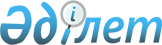 Об определении условий, объема и целевого назначения выпуска государственных ценных бумаг местными исполнительными органами Северо-Казахстанской, Восточно-Казахстанской, Павлодарской и Кызылординской областейПриказ Заместителя Премьер-Министра - Министра финансов Республики Казахстан от 6 июня 2023 года № 614. Зарегистрирован в Министерстве юстиции Республики Казахстан 7 июня 2023 года № 32711
      В соответствии со статьей 212 Бюджетного кодекса Республики Казахстан и пунктом 8 Правил выпуска ценных бумаг для обращения на внутреннем рынке местным исполнительным органом области, города республиканского значения, столицы, утвержденных постановлением Правительства Республики Казахстан от 2 октября 2009 года № 1520, ПРИКАЗЫВАЮ:
      1. Определить следующие условия, объем и целевое назначение выпуска местными исполнительными органами Северо-Казахстанской, Восточно-Казахстанской, Павлодарской и Кызылординской областей государственных ценных бумаг для обращения на внутреннем рынке:
      1) условия:
      год выпуска государственных ценных бумаг – 2023 год;
      вид ценных бумаг – государственные ценные бумаги, выпускаемые местными исполнительными органами областей, городов республиканского значения, столицы, для обращения на внутреннем рынке для финансирования строительства жилья в рамках реализации государственных программ;
      2) объемы:
      Северо-Казахстанской области – не более 5 500 000 000 (пять миллиардов пять миллионов) тенге;
      Восточно-Казахстанской области – не более 5 500 000 000 (пять миллиардов пять миллионов) тенге;
      Павлодарской области – не более 4 515 417 000 (четыре миллиарда пятьсот пятнадцать миллионов четыреста семнадцать тысяч) тенге;
      Кызылординской области – не более 5 351 500 000 (пять миллиардов триста пятьдесят один миллион пятьсот тысяч) тенге;
      3) целевое назначение – финансирование строительства жилья в рамках реализации государственных программ.
      2. Департаменту государственного заимствования Министерства финансов Республики Казахстан в установленном законодательством Республики Казахстан порядке обеспечить:
      1) государственную регистрацию настоящего приказа в Министерстве юстиции Республики Казахстан;
      2) размещение настоящего приказа на интернет-ресурсе Министерства финансов Республики Казахстан;
      3) в течение десяти рабочих дней после государственной регистрации настоящего приказа в Министерстве юстиции Республики Казахстан представление в Департамент юридической службы Министерства финансов Республики Казахстан сведений об исполнении мероприятий, предусмотренных подпунктами 1) и 2) настоящего пункта.
      3 Настоящий приказ вводится в действие по истечении десяти календарных дней после дня его первого официального опубликования.
					© 2012. РГП на ПХВ «Институт законодательства и правовой информации Республики Казахстан» Министерства юстиции Республики Казахстан
				
      Заместитель Премьер-Министра - Министр финансов Республики Казахстан 

Е. Жамаубаев
